TIMETABLE of thePractical classes“Phthisiopulmonology”for the 6th year students of Medical Faculty of Foreign Students2018- 2019yrsDay1Training in occupational safety, infectious control and fire instruction.Differentialdiagnosis of pulmonary tuberculosis and other lung diseases: basic principles.Nontuberculous mycobacterial infections: epidemiology, pathogenesis, pathomorphology, clinical manifestation, diagnosis, treatment, outcome of treatment and prognosis.Sarcoidosis (respiratory system):epidemiology, pathogenesis, pathomorphology, classification,  clinical manifestation, diagnosis, treatment, outcome of treatment and prognosis.Differential diagnosis of primary pulmonary TB:hilar and paratracheal lymphadenopathy (lung sarcoidosis, Hodgkin’s disease,nonHodgkin’slimphoma,  lung cancer, benign tumors of mediastinum, retrosternal goiter); primary TB complex (pneumonia). Decisionof situational problems.Workwith the teacherin the department.X-ray picture analysis.Day 2Differential diagnosis of pulmonary disseminations:miliary and disseminated pulmonary tuberculosis,acutebilateralsmall focalpneumonia,carcinomatosis, pulmonary sarcoidosis, silicosis, congestion in thelungs, alveolitis,Differential diagnosis of tuberculous meningitis, bacterial meningitis, viral meningitis and other.Decision of situation problems.Workwith the teacherin the department.X-ray picture analysis.Day 3 Differential diagnosis ofinfiltrative-pneumonic changes in the lungs: infiltrative pulmonary tuberculosis, caseous pneumonia, community-acguierd pneumonia, health care associated pneumonia, allergic pneumoniaandacutelung abscess,central lung cancer, pulmonary infarction.Decision of situation problems.Workwith the teacherin the department.X-ray picture analysis.Day 4Differential diagnosis ofroundformationsin the lungs: focal tuberculosis, peripheral lung cancer, benign tumors in the lung,hydatid cyst, aspergilloma, pneumonia.Differential diagnosisof lungcavity: cavernousandfibro-cavernous tuberculosis, chronic lung abscess, single andmultiple cystsin the lungs, cancer.Differentsial diagnosis of pleural effusions: pneumonic, tumor, tuberculosis, post-traumatic, systemicconnective tissue disorders, pulmonary embolism.Decision of situation problems.Workwith the teacherin the department.X-ray picture analysis.Day 5Infection controlin health care settings(tuberculosis transmission, administrative control, classification of risk zones, the engineering control -objectives, methods, personal respiratory protection.Respiratory protection equipment classification and requierments.Social and low aspects in the treatment of TB.Palliative treatment of patients with tuberculosis(indications, methods).Tuberculosis treatment and management.Outpatient TB department and its methods of TB prevention and control.Anti-TB work of health care organization.The modern strategy of TB prevention and control.National TB control strategy «Tuberculosis» in Belarus.WHO TB prevention and control. International Union Against Tuberculosis and nonprofit organizations and their role in fight against TB. The “To Stop TB” Strategy and Tuberculosis Elimination Strategy.CreditHead of the Department of Phthisiopulmonology,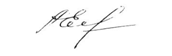 MD PhD, Associate Professor						E.N. Alekso